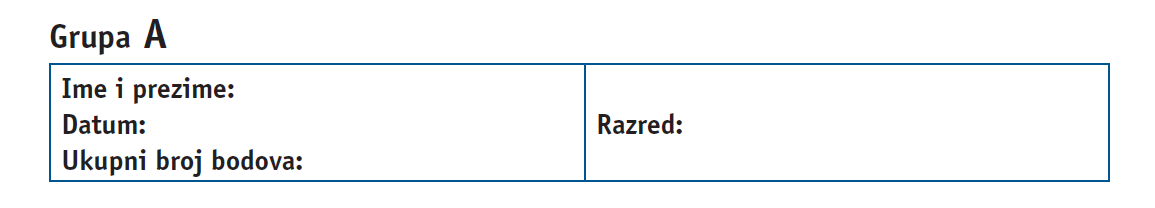 Red. Br.ZadatakBodoviNa radnoj površini napravi novu mapu.Za njezin naziv napiši: PREZENTACIJA, GRUPA A - ime i prezimeTekst ime i prezime zamijeni svojim imenom i prezimenom.Mapa koju si napravila/napravio, tvoja je ispitna mapa.Pokreni PowerPoint. Za prvi slajd postavi naslovni slajd. U područje naslova upiši Ponavljanje prezentacije, a u područje podnaslova svoje ime i prezime. Spremi u ispitnu mapu pod imenom. Tijekom rada češće spremaj promjene.Iza slajda 1 umetni novi slajd (Naslov i tekst) s naslovom Provjeri svoje znanje.Na novom dijapozitivu 2 unesi tekst kako slijedi: 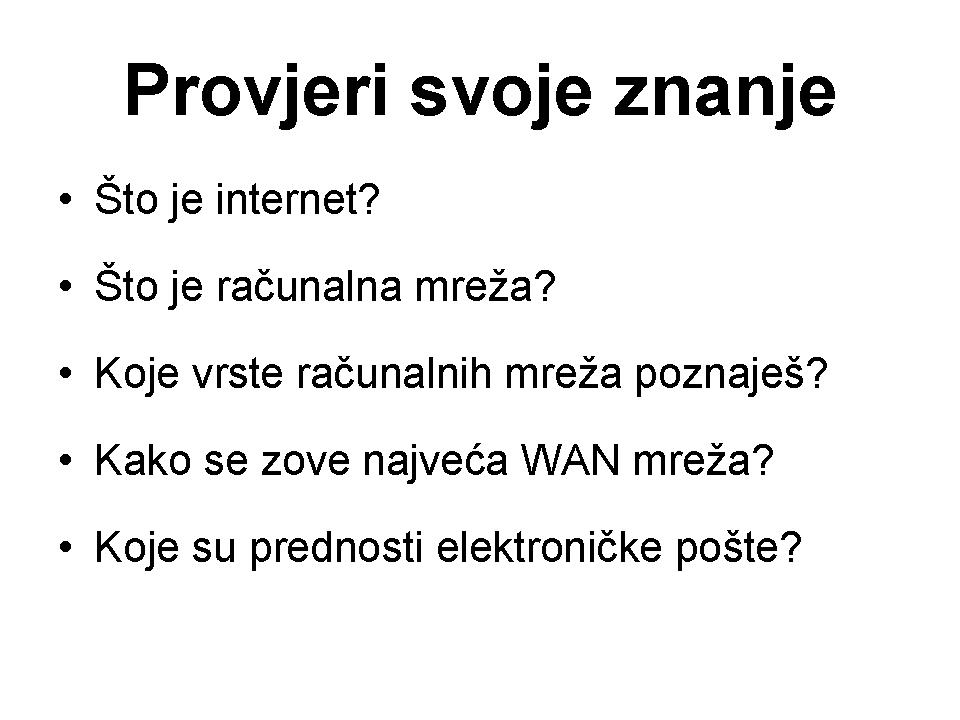 U cijeloj prezentaciji primjeni temu dizajna pod imenom REŠETKA.Tekst naslova Provjeri svoje znanje na dijapozitivu 2 podebljaj, a veličinu slova postavi na 54 točke.Zamijeni grafičke oznake s brojčanim oznakama.Nakon slajda 2 umetni novi slajd. Rabi predložak Naslov, tekstni isječak crteža. U područje naslova unesi Što je internet?Na umetnutom slajdu 3 unesi tekst kako slijedi: 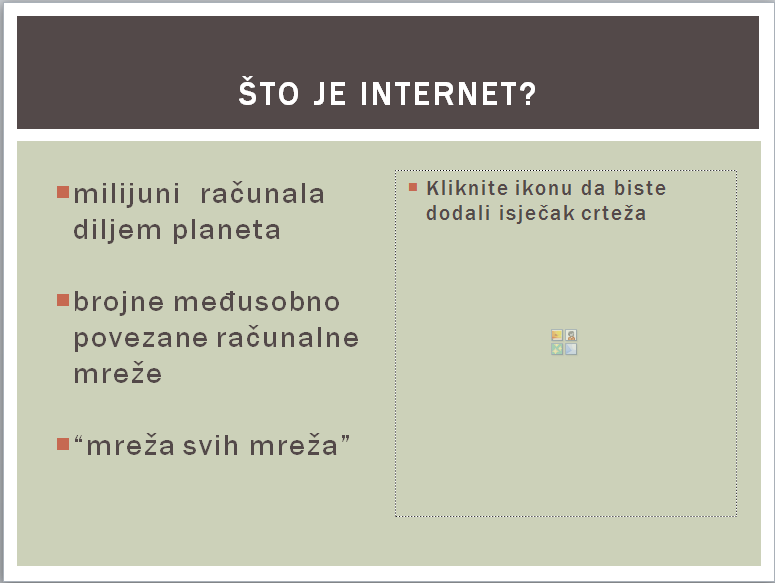 U područje isječka crteža iz gotove galerije slika umetni sliku prilagođenu sadržaju.Uredi glavni slajd (matricu) tako što ćeš ispod glavnog naslova u svim slajdovima, osim naslovnoga, prikazati tamnoplavu crtu debljine 6 točaka. Dužina crte jednaka je dužini naslovnog okvira.U prezentaciju umetni sliku prilagođenu sadržaju, koristi se gotovom galerijom slika. Sliku postavi tako da se prikazuje u gornjem lijevom kutu svih slajdova u prezentaciji osim na naslovnim (title).Visinu slike postavi na 3 cm.Umetni novi slajd. Rabi predložak Naslov, tekstni isječak crteža. U područje naslova unesti tekst Što je računalna mreža?Na novo umetnutom slajdu 4 unesi tekst kako slijedi: 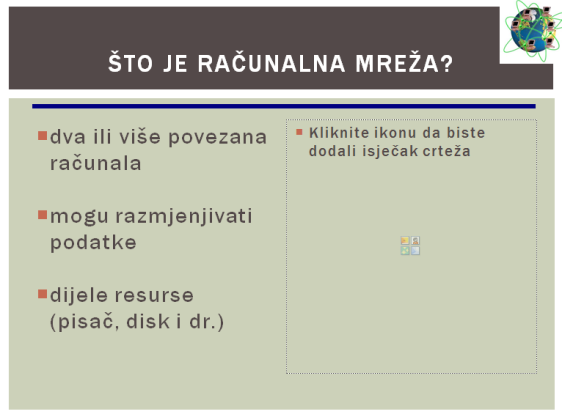 U područje isječka crteža iz gotove galerije slika umetni sliku prilagođenu sadržaju.Na istom principu napravit ćeš sljedeće slajdove. Na novom slajdu 5 unesi tekst kako slijedi: 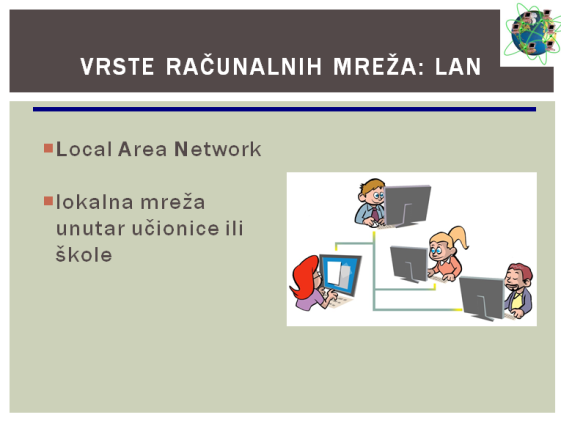 Na slajdu 6 unesi sljedeći tekst: 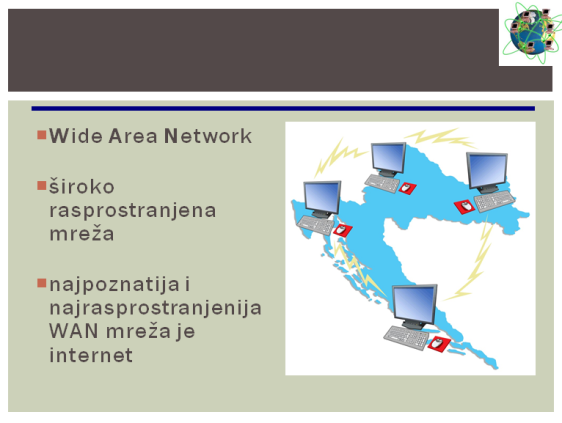 Na umetnutom slajdu 7 unesi tekst kako slijedi: 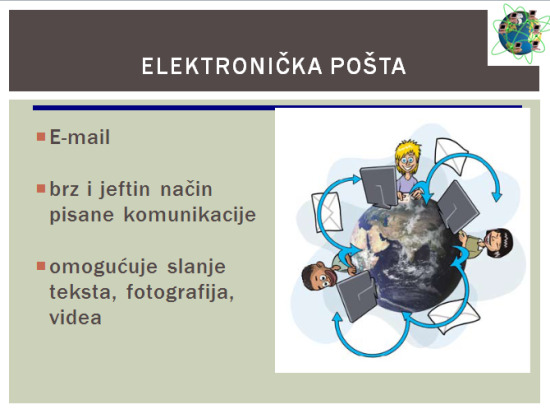 Na slajdu 2 nalaze se pitanja. Nakon toga svaki slajd prikazuje odgovor na jedno od pitanja. Tvoj je zadatak s pomoću hiperveze spojiti svako pitanje sa slajdom na kojemu se nalazi ponuđeni odgovor.Na slajdovima 3, 4, 5, 6 i 7 napravi akcijski gumb    koji obavlja 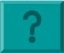 hipervezu prijelazom preko njega te povezuje s 2. slajdom.Unutar svih slajdova u prezentaciji postavi neki animacijski efekt (prihvati zadane postavke).Umetni današnji datum koji se može automatski ažurirati u podnožje svih slajdova prezentacije.Primijeni automatsko numeriranje slajda za sve slajdove u prezentaciji koje će se prikazati u gornjem lijevom kutu.Broj slajda oblikuj tamnoplavom bojom i veličinom od 14 točaka.Podnožje slajda, osim naslovnoga, neka sadrži tvoje ime i prezime i razred.Odmah iza slajda 7 umetni novi slajd. Rabi predložak Naslov.U područje naslova upiši KRAJ.Naslov KRAJ na slajdu 8 podebljaj, primijeni crvenu boju i veličinu slova 55.Slajd 8 postavi kao skriveni slajd.